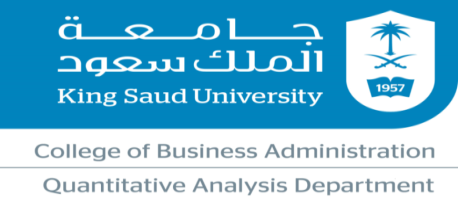 Syllabus of QUA 515 - Decision Models and Analysis  Course Objectives:This course introduces the basic principles and techniques of applied mathematical modeling for managerial decision-making. Students learn to use some of the more important analytic methods (e.g. spreadsheet modeling, optimization, Monte Carlo simulation), to recognize their assumptions and limitations, and to employ them in decision-makingText Books Recommended:  1-Bernard W. Taylor, Introduction to Management Science. Global Edition 13/E, Pearson 2019. For students to buy the book, please visit this website https://www.amazon.co.uk/Introduction-Management-Science-Global-Bernard/dp/1292263040/ref=tmm_pap_swatch_0?_encoding=UTF8&qid=&sr= To download the QM and other students resources, please visit this link https://media.pearsoncmg.com/intl/ge/2019/cws/ge_taylor_13e/student_resources.html2. Hamdy  A. Taha ,  Operations  Research: an  introduction, Education  Limited  . Tenth  Edition , Pearson 2017.Schedule of Assessment Tasks for Students During the SemesterCourse learning outcomes:  Knowledge ❖ Define basic concepts of linear programming (LP) and its applications. 2. Cognitive Skills   ❖ Explain the steps involved in formulation of LP model. ❖ Explain the steps involved in formulation of Transportation Problem. ❖ Explain the steps involved in solving the LP problem graphically.❖ Explain the concepts of Sensitivity Analysis and Duality. Interpersonal Skills & Responsibility    ❖ Demonstrate the application of the LP models in solving management problems. Communication, Information Technology, Numerical ❖ Demonstrate the application using computer software.  Batch:  Semester II, 1441Section: 358 & 4190Number of Sessions: (15 weeks)Credit hours: 2 Credit Hours  Course Instructor: Prof. Dr. Mahmoud M. ElSherbinyE-mail: msherbiny@ksu.edu.sa         Office: Building 67, 2nd Floor, Office No. S246Website: ………………….Office Hours: …………...…Lecture Time: 1:00 – 2:50 WeeksContent1-2An Introduction to Decision Making 3-5Problem Formulation and Modeling with LP6-7Graphical Solution of LP 8-9Sensitivity Analysis and Computer Solution (QM)  10Midterm Exam  (30 % of total points)11Linear Programming: Modeling Examples12-13Transportation and Assignment Problems14-15Decision Analysis Assessment task  (eg. essay, test, group project, examination etc.)Week dueProportion of Final AssessmentMidterm                             1030%Assignments   and Case Studies                              30%Final Exam40%